Objective: Discuss Pathshala, Cultural idea and Coding class.Location:	On CallDate:		July 30, 2020 TuesdayTime:		7:00pm – 8:30pmFacilitator:	Rajesh Karki – General SecretaryAttendanceDinesh Gurung (President), Rajen Rai (VP), Rajesh Karki (General Secretary), Hari Regmi (Secretary), Bini Adhikari (Treasurer), Tirtha Paneru (Member), Suraj Bhasima(Member), Purushotam Shrestha (Member), Reema Shrestha (Advisor), Dr. Rajan Pant (Advisor), Ramila Pudasaini, Srijana Uprety1. Cultural Committee has the following action item.a. To coordinate with Srijana Uprety and potential teachers and pursue whatever is needed (materials, scheduling, student grouping, syllabus, technical aspect, etc.) to start trial classes as soon as possible in order to start the class from sometime September 2020.b. To coordinate with KCNS committee and come up with the guidelines for virtual cultural shows Ramila Pudasaini and cultural committee is envisioning. Also, cultural committee to help with all the logistics needed for Ramila Pudasaini to get going with the show as soon as possible.2. Tech Committee has following action item.a. To start trial coding session starting second week of August in prep for the coding class which will begin in parallel with pathshala. b. To post information regarding pathshala, coding class and virtual cultural show in KCNS fb page and fb group on Friday the 7th to inform community members about what KCNS has in its near future plan and also encourage participation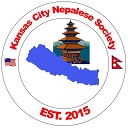 Meeting Minutes - Kansas City Nepalese Society